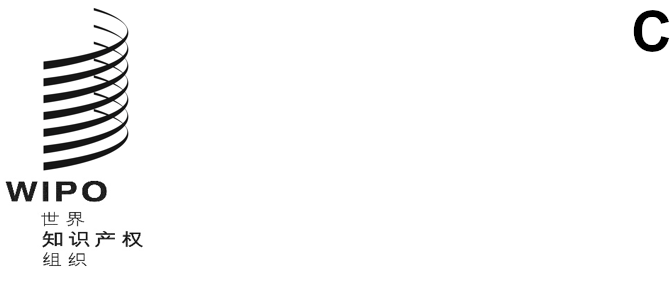 WO/GA/52/1 rev.原文：英文日期：2020年4月21日世界知识产权组织大会第五十二届会议（第28次特别会议）
2020年5月7日和8日，日内瓦任命总干事的条件秘书处编拟的文件.	《建立世界知识产权组织公约》（《产权组织公约》）第九条第（3）款规定，产权组织大会应规定任命总干事的条件。.	2014年任命总干事时，产权组织大会设立了一个关于任命候任总干事的条件的工作组（下称“工作组”），就产权组织大会拟对再次任命候任总干事弗朗西斯·高锐先生规定的条件提出建议。工作组由产权组织大会主席担任主席，由产权组织协调委员会的主席（担任工作组副主席）、产权组织大会副主席和产权组织协调委员会副主席（担任工作组成员）以及集团协调员组成（参见文件WO/GA/45/3第2段）。.	产权组织大会按工作组报告（报告参见文件WO/GA/45/3，报告的通过参见文件A/53/3第72段）中的建议，规定了弗朗西斯·高锐先生2014年10月1日至2020年9月30日任期的条件。本文件的附件中载有经产权组织大会批准的总干事合同的文本。.	在目前的特殊情况下，建议在确定任命邓鸿森先生担任总干事的条件时尽可能采用相近的程序，并因此设立一个关于这一问题的工作组向产权组织大会提出建议。但是，鉴于因2019冠状病毒病大流行而实行的限制措施，建议按上文第2段所述组成工作组，由产权组织大会主席主持，由主席非正式召集，进行非正式磋商，就任命总干事的条件提出建议。非正式磋商的结果将反映在主席的总结中。作为成员国就2020年5月7日和8日产权组织成员国大会第六十届系列会议的进行所议定的书面程序的一部分，总结将附于载有拟通过决定的通函。.	请产权组织大会在审议工作组的建议之后规定任命总干事的条件。[后接附件]总干事合同本合同由甲方世界知识产权组织（以下称为“本组织”或“产权组织”）和乙方弗朗西斯·高锐于2014年5月  日订立鉴　于：一、《建立世界知识产权组织公约》（以下称为“《世界知识产权组织公约》”）第6条第（2）款第（i）项规定，世界知识产权组织大会应根据世界知识产权组织协调委员会提名，任命世界知识产权组织总干事。二、《世界知识产权组织公约》第9条第（3）款特别规定，总干事任期固定，每任不少于六年；并规定，初任期限以及任命的所有其他条件，均应由世界知识产权组织大会规定。三、任期可以根据《世界知识产权组织公约》和世界知识产权组织国际局《工作人员条例与工作人员细则》的相关规定终止。四、根据世界知识产权组织协调委员会的提名，世界知识产权组织大会于2014年5月8日再次任命高锐先生为世界知识产权组织总干事。兹达成协议如下：任　期1.高锐先生再次担任世界知识产权组织总干事的任期固定，自2014年10月1日起，为期六年。薪金与津贴2.在高锐先生任期内，本组织应向其支付（1）与支付总部设在日内瓦的联合国专门机构的首长的最高年薪同等的年薪净额；（2）年度出席会议津贴62,100瑞郎，该津贴的数额将每年按日内瓦消费物价指数（CPI）加以更新；以及（3）年度住房津贴76,200瑞郎，该津贴同样将每年按日内瓦消费物价指数加以更新。3.本组织应向高锐先生提供一辆小车和一名司机，用于执行公务，并支付相关费用。4.必要时，高锐先生应有权获得适当的保安措施。养恤金5.高锐先生应有权根据联合国合办工作人员养恤基金的规章和细则，并根据按联合国大会所确定的应计养恤金薪酬，继续参加联合国合办工作人员养恤基金。《工作人员条例与工作人员细则》的适用6.除本合同可能另作修改外，高锐先生应享有世界知识产权组织国际局《工作人员条例与工作人员细则》中规定的各项权利并履行其中规定的各项义务。甲乙双方于2014年5月  日签署本文件，以昭信守。[附件和文件完]世界知识产权组织大会主席佩伊维·凯拉莫弗朗西斯·高锐